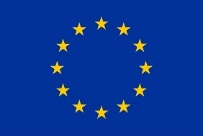 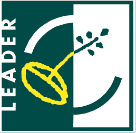 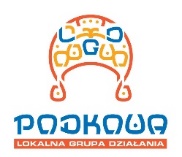 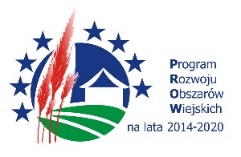 „Europejski Fundusz Rolny na rzecz Rozwoju Obszarów Wiejskich: Europa inwestująca w obszary wiejskie”.Załącznik nr 1 do zapytania ofertowegoFORMULARZ OFERTOWYna wykonanie i dostawę folderów promocyjnych i plakatów wielkoformatowych oraz dostawę gablot wolnostojących, w związku z realizacją zadania pn. „Gmina i Miasto Szadek. Lokalne smaki- jakość i tradycja- produkty lokalne, regionalne i tradycyjne istotnym czynnikiem wzmocnienia kapitału społecznego mieszkańców LGD Podkowa” finansowanego ze środków Programu Rozwoju Obszarów Wiejskich na lata 2014-2020 w ramach działania 19 „Wsparcie dla rozwoju lokalnego w ramach inicjatywy LEADER”Dane dotyczące WykonawcyNazwa ………………………………............................................................................................Siedziba …………………………………….....................................................................................Nr telefonu/faks/e-mail……....................................................…....................................NIP...........................................................................................…...................................Oferujemy   wykonanie   przedmiotu   zamówienia   w   pełnym   zakresie rzeczowym dotyczącym poszczególnej części, objętym zapytaniem ofertowym za kwotę: Powyższe ceny są cenami ryczałtowymi i uwzględniają wszystkie koszty, które zostaną poniesione w związku z realizacją przedmiotu zamówienia przez Wykonawcę.Oświadczam, iż zapoznaliśmy się i  w całości akceptujemy treść zapytania ofertowegoNiniejsza oferta spełnia wymagania zapytania ofertowegoOświadczamy, iż jesteśmy związani ofertą na czas wskazany w zapytaniu ofertowym. Płatność za wykonanie przedmiotu zamówienia nastąpi przelewem, po wystawieniu faktury VAT. Termin płatności wynosi 30 dni od dnia dostarczenia faktury do siedziby Zamawiającego. …………………………………..		       …….….……………………………………                (miejscowość, data)			            (podpis osoby upoważnionej do złożenia oferty)CzęśćRodzaj IlośćCena jedn. bruttoWartość brutto łącznie1Wydruk folderu wraz z projektem10 000 szt.2Gablota wolnostojąca4 szt.3Plakat wielkoformatowy4 szt.